ATTIVAZIONE CENTRI ESTIVI PER LO SVOLGIMENTO DI PROGETTI SOCIO-RICREATIVI IN FAVORE DI MINORI DAI 3 AI 14 ANNI PER PERIODO AGOSTO SETTEMBRE  2020 DI CUI ALL'ART. 105 DEL D.L. 34/2020PROROGA TERMINICOMUNICATO AGLI ENTI GESTORISI COMUNICA AGLI ENTI GESTORI CHE INTENDONO PRESENTARE ISTANZA DI PARTECIPAZIONE ALL’AVVISO PER LA MANIFESTAZIONE DI INTERESSE ALLA COPROGETTAZIONE DEI CENTRI ESTIVI 2020 CHE I TERMINI DI PRESENTAZIONE DELL’ISTANZA E DEI DOCUMENTI ALLEGATI SONO STATI PROROGATI ALLE ORE 12 DEL 03/08/2020 E CHE LA DATA DI CONVOCAZIONE DEL TAVOLO DI COPROGETTAZIONE, RISERVATO AI PARTECIPANTI IN POSSESSO DEI REQUISITI INVITATI TRAMITE PEC, E’ STATA PROROGATA ALLE ORE 9:00 DEL 05/08/2020 PRESSO LA SEDE DEI SERVIZI SOCIALI DEL COMUNE DI VITTORIA IN VIA DIAZ N. 77.VITTORIA 27/07/2020Il DirigenteDott. Ing. Giuseppe Giuliano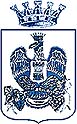 COMUNE DI VITTORIAPROVINCIA DI RAGUSA